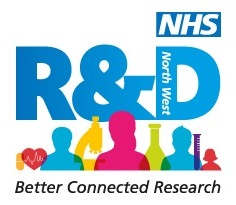 The Academy of Creative Minds 2017Application FormBringing the arts and science together in health researchTwo-day residential on 8th and 9th March 2016 at Lancaster University 5 mentoring workshops April, May, June, July, Sept. (dates TBC) Presentation of your work at the regional NHS R&D North West annual conference on 14th September 2017.(If applying as a team please complete one form for each team member)Please return to Leanne.gregory@researchnorthwest.nhs.uk closing date is 1st February 2017TitleFirst nameSurnameJob titleEmploying organisationContact telephone numberEmailSummary of your completed research (Maximum 500 words) This should include the research question addressed, a description of the methods used, the findings, where these have been published (or submitted, if to a funder, commissioner, or public body) and the key messages that you now want to get across to practitioners, patients, the public and/ or policy makers.  Please list the 3 key things you hope to achieve as a consequence of participating in this programme?Are you attending as part of a teamIf yes please list your team membersYes          No (please circle as appropriate)1.2.3.4.How will you be funded?Self          Employer          Other (please state)…………….